Rum and Coca-ColaOriginal Music – Lionel Belasco, Original Lyrics – Lord Invader(this is a different version as recorded by the Andrews Sisters 1945)INTRO:  / 1 2 / 1 2 / [Bb] / [Bb] / [Bb] / [Bb]If you [Bb] ever go down [Bb] TrinidadThey [Bb] make you feel so [F7] very gladCa-[F7]lypso sing and [F7] make up rhymeGuaran-[F7]tee you one real good fine timeCHORUS:Drinkin’ [Bb] rum and Coca-[Bb]Cola[Bb] Go down Point Cu-[F7]mana[F7] Both mother and [F7] daughter [F7] Workin’ for the [Bb] Yankee dollar [Bb]<SPOKEN>[Bb] Oh… [Bb] beat it man [Bb] beat itIf a [Bb] Yankee comes to [Bb] TrinidadThey [Bb] got the young girls all [F7] goin’ mad[F7] Young girls say they [F7] treat ‘em nice[F7] Make Trinidad like paradiseCHORUS:Drinkin’ [Bb] rum and Coca-[Bb]Cola[Bb] Go down Point Cu-[F7]mana[F7] Both mother and [F7] daughter [F7] Workin’ for the [Bb] Yankee dollar [Bb]<SPOKEN>[Bb] Oh…you [Bb] vex me, you [Bb] vex me[Bb] Chacachacare to [Bb] Monos Isle[Bb] Native girls all [F7] dance and smile[F7] Help soldier cele-[F7]brate his leave[F7] Makes every day like New Year’s EveCHORUS:Drinkin’ [Bb] rum and Coca-[Bb]Cola[Bb] Go down Point Cu-[F7]mana[F7] Both mother and [F7] daughter [F7] Workin’ for the [Bb] Yankee dollar [Bb]<SPOKEN>Bb] old Trinidad I [Bb] also fearThe [Bb] situation is [F7] mighty queerLike the [F7] Yankee girls the [F7] natives swoon[F7] When she hear der Bingle croonCHORUS:Drinkin’ [Bb] rum and Coca-[Bb]Cola[Bb] Go down Point Cu-[F7]mana[F7] Both mother and [F7] daughter[F7] Workin’ for the [Bb] Yankee dollar [Bb][Bb]/[Bb]/[Bb]/[Bb] Out on Manza-[Bb]nilla Beach[Bb] G.I. romance with [F7] native peach[F7] All night long make [F7] tropic loveThe next [F7] day sit in hot sun and cool offCHORUS:Drinkin’ [Bb] rum and Coca-[Bb]Cola[Bb] Go down Point Cu-[F7]mana[F7] Both mother and [F7] daughter[F7] Workin’ for the [Bb] Yankee dollar [Bb]<SPOKEN>[Bb] Oh… it’s a [Bb] fact man, it’s a [Bb] fact[Bb] Rum and Coca-[Bb]Cola [Bb]/[Bb]/[Bb] Rum and Coca-[Bb]Cola [Bb]/[Bb]/[F7] Workin’ for the [F7] Yankee [Bb] dollar [Bb]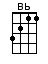 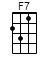 www.bytownukulele.ca